         开通企业会员教程第一步：登陆www.ybzhaopin.com（宜宾招聘网）点击“企业招聘”可看见如下图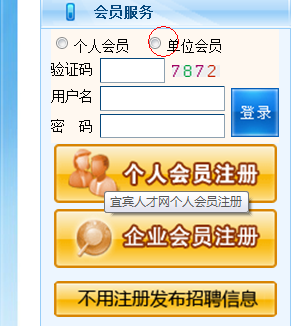 第二部选择单位会员登陆需输入密码，用户名验证码第三步点击进入管理中心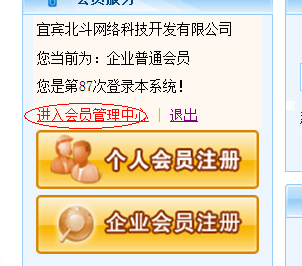 第四步进入会员中心后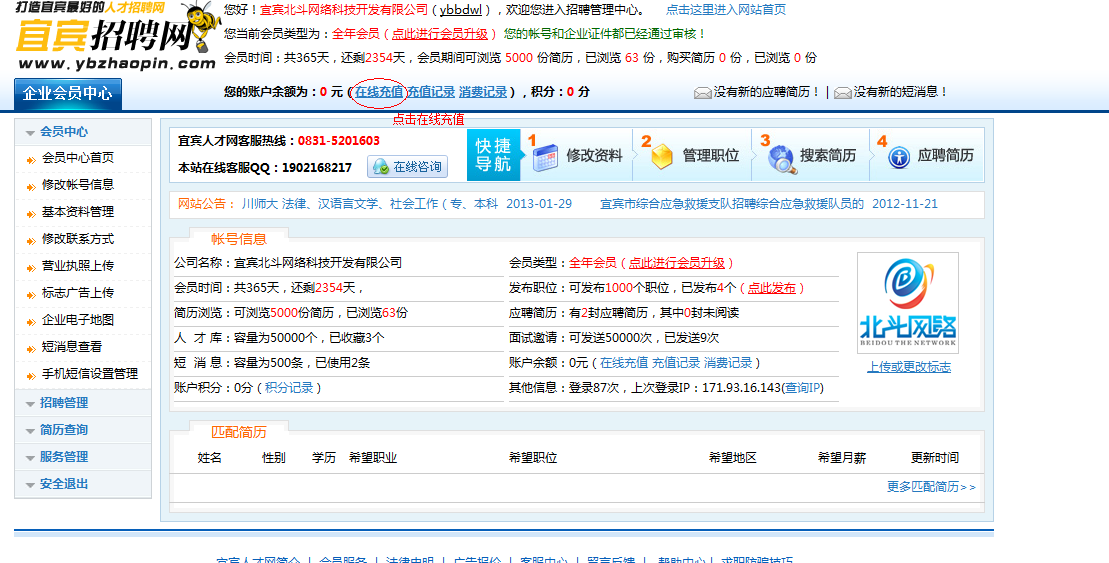 第五步输入金额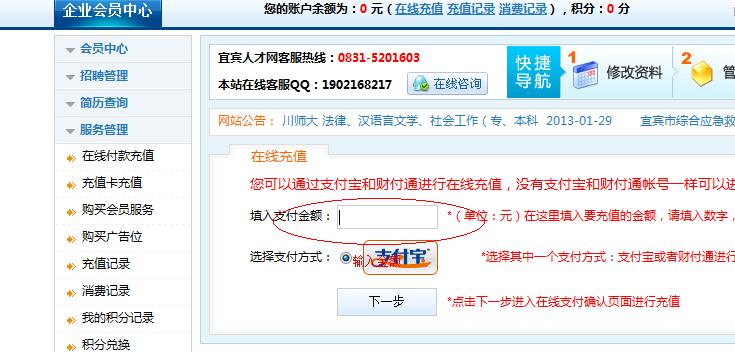 第六不确认付款信息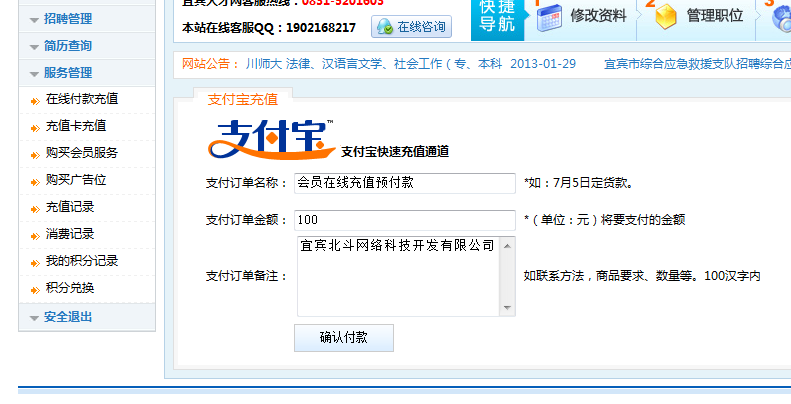 第七步填写你的支付宝账号和密码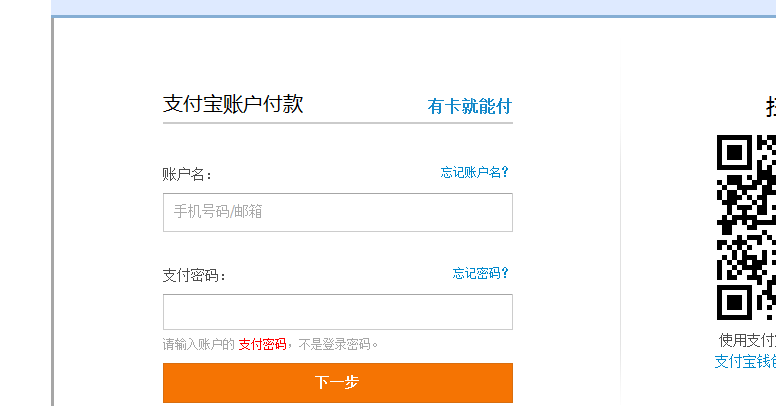 第八步完成付款后到企业会员中心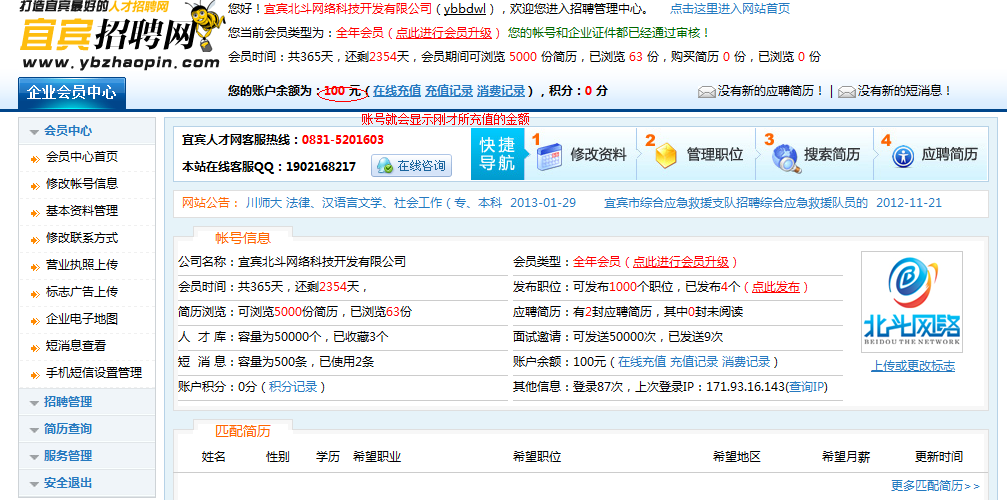 第九步点击会员升级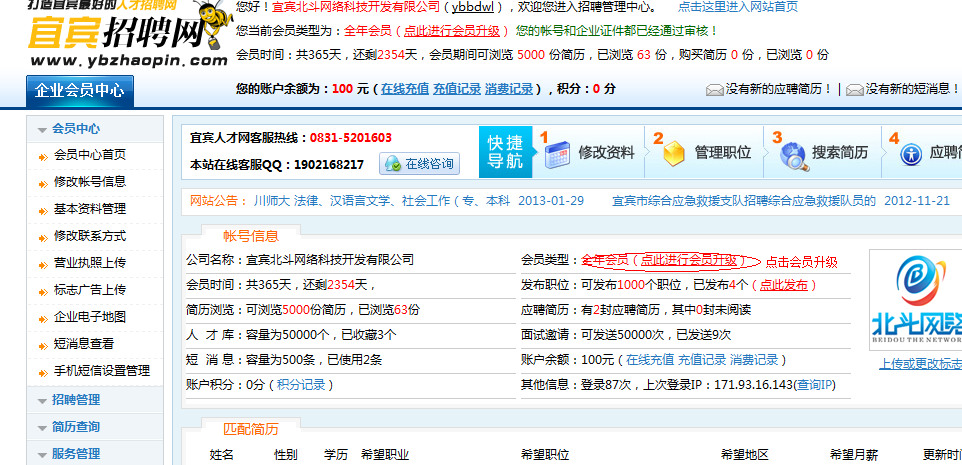 第十步选择所需要开通的会员类型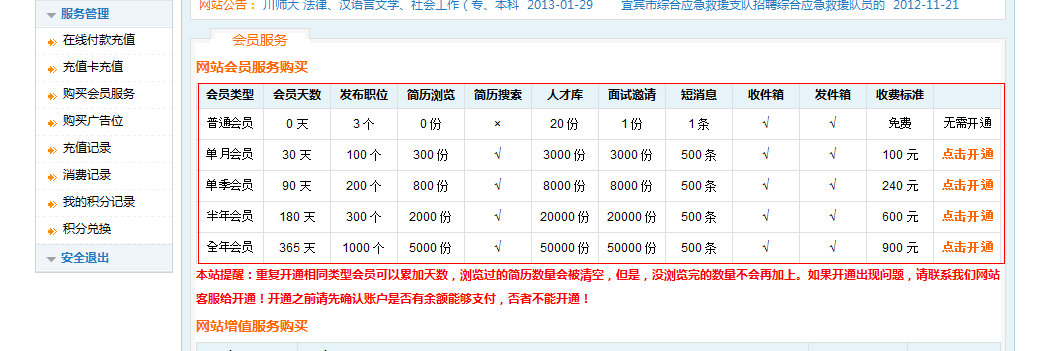 然点击开通就完成了会员升级